FINE PRINT: Renters Insurance AgreementIn this activity, you will explore a Renters Insurance Agreement in more detail to understand its various components. Then, you will answer questions using the sample Renters Insurance Agreement below.Note: If you find the images below to be too blurry, you can access the original version from Allstate instead, starting on page 5.Part I: Read The Fine Print:Directions: Analyze the Renters Insurance Agreement and answer the questions that follow.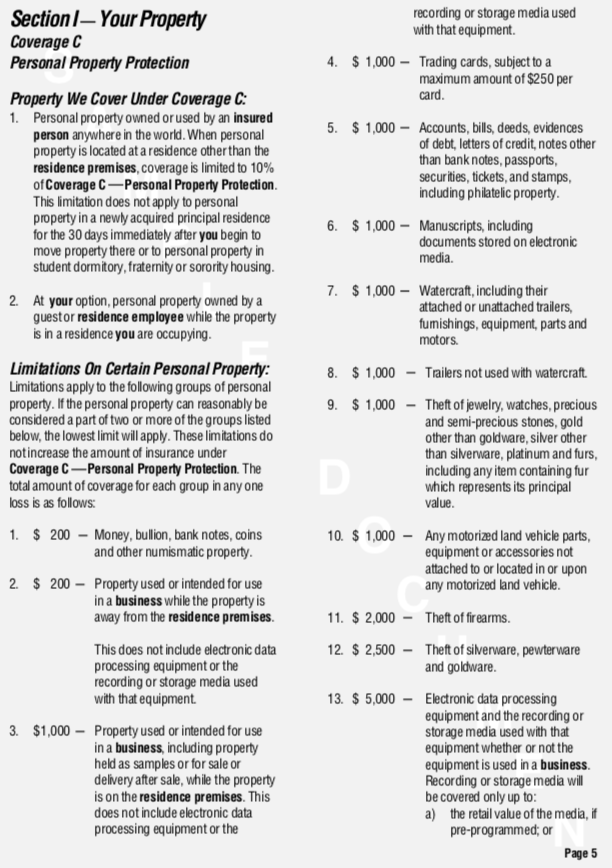 Continues on Next Page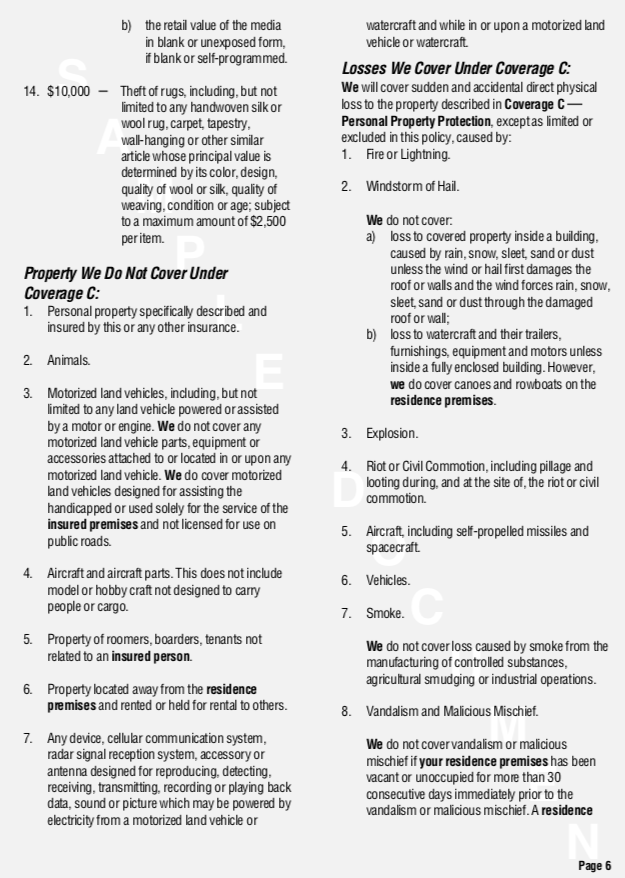 Continues on Next Page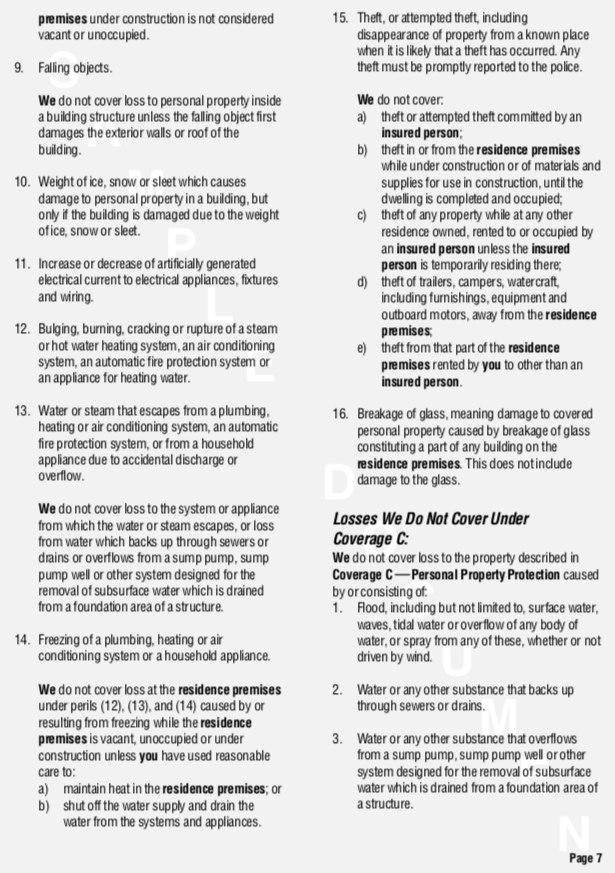 Continues on Next Page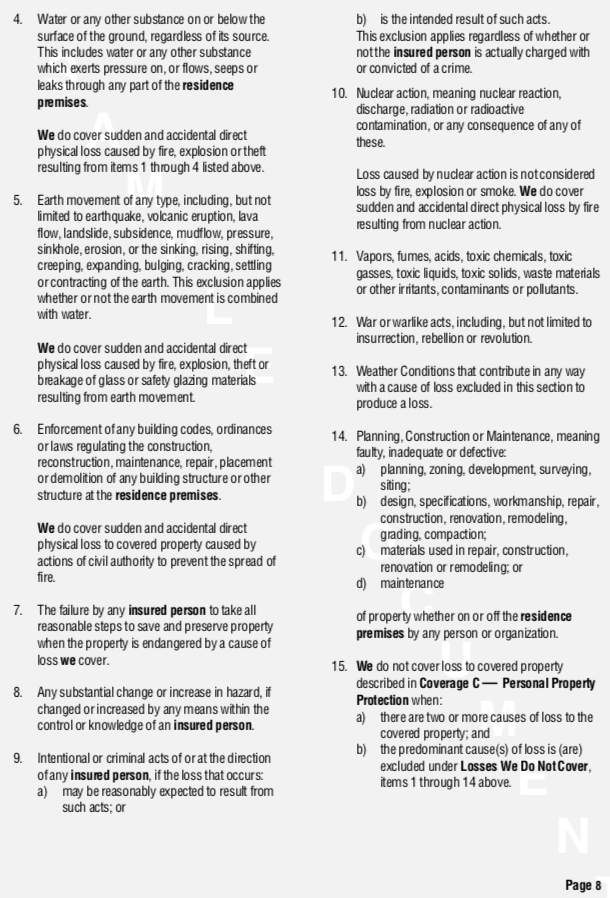 Continues on Next Page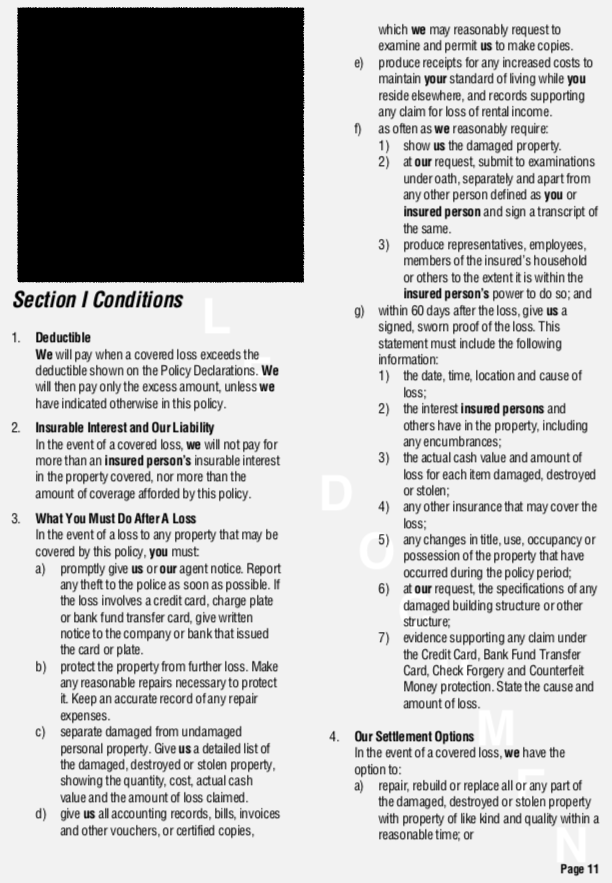 Continues on Next Page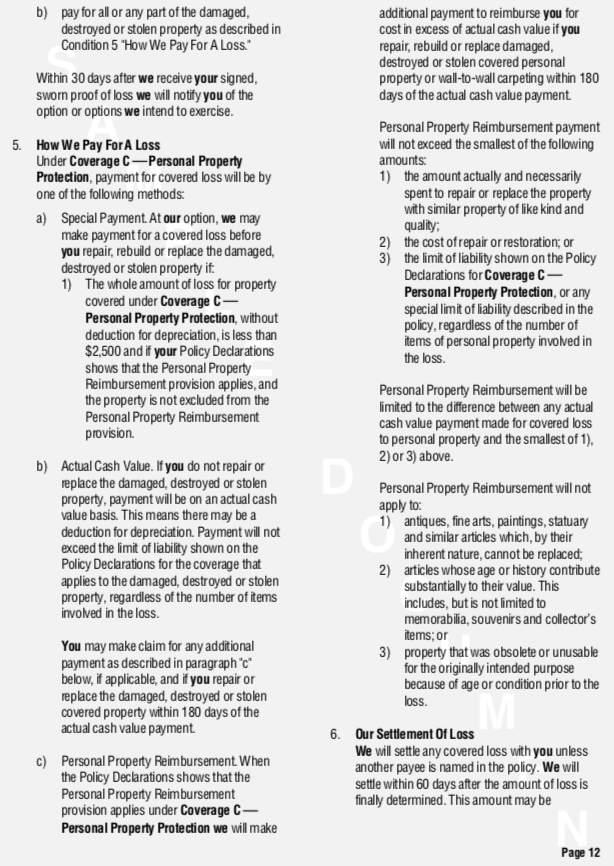 Continues on Next Page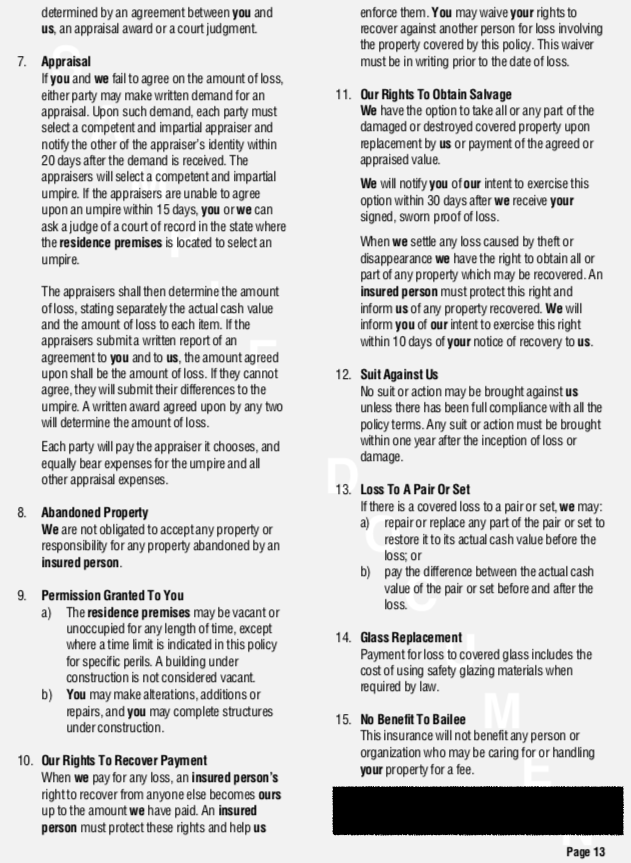 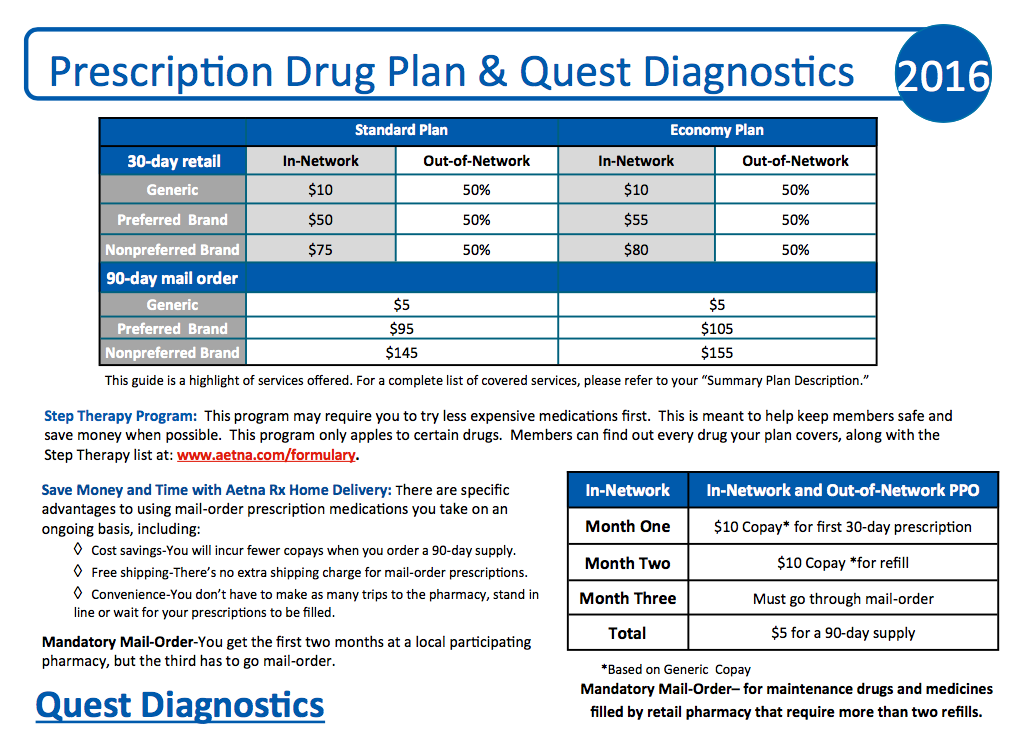 If you purchase the renters insurance policy described above, you bring a suitcase of clothing and other general items with you on a 3-week stay with your aunt in Panama, and that suitcase is stolen while abroad, how much property coverage will your policy cover? $0, because the items were not AT your apartment during the theft$0, because you were outside the country10% of your coverage limit, because the items were not AT your apartment during the theft100% of your coverage limit, because your policy works anywhere in the worldWhich of the following personal property items has the HIGHEST specific limitation on coverage?A prized coin collectionJewelry, watches, and precious stones or metalsA canoe you’re storing at the rental propertyAn antique rugMegan and her brother Marco have a side business where they shop at flea markets, garage sales, and estate sales to find desirable items, fix them up, and then resell them online for much higher prices. Megan’s apartment is broken into and items valued at $2500 are stolen. How much would her renters insurance cover? $0, because she’d need small business insurance to cover those losses$200$1000$2500Keisha is renting a one-bedroom apartment but allows her best friend to move in and pay $200 per month to sleep on the couch for the summer while she is between jobs. The apartment is burglarized one afternoon when they are both out, and the thief steals both of their laptops, Keisha’s TV, and her best friend’s wireless headphones. What will the insurance company cover? None of these items Keisha’s laptop and TV onlyKeisha’s laptop and TV and 10% of the cost of her friend’s laptop and headphonesKeisha’s laptop and TV and her friend’s laptop and headphonesWhich of the following rain-related losses WOULD be covered under this renters insurance policy? Your laptop is ruined because you left your window open during a moderate rain showerYour mattress is ruined because part of the apartment’s roof blew off during a major rainstorm, creating a stream of water landing directly on your bedYour carpet is ruined because your roommate negligently left her wet boots, umbrella, and raincoat sitting in a pile on the rug all afternoonYou lose a day’s wages because a horrible rainstorm makes it impossible to get to your jobWhich semi-common emergency event is NOT covered by this insurance policy? FloodFireRiots and lootingExplosionsAssume this policy has a deductible of $1,000 and a coverage limit of $15,000. If there are personal property losses of $7,000 for a covered event, which best describes how much both parties pay? Insured person pays $0; insurance company pays $7,000Insured person pays $1,000; insurance company pays $6,000Insured person pays $1,000; insurance company pays $7,000Insured person pays $1,000; insurance company pays $15,000A tenant with this insurance policy suffers a substantial loss due to lightning strike and an apartment fire that erupts as a result of that storm. The tenant should take each of the following steps as soon as possible EXCEPT…Call the insurance company and report the loss and damagesSign up for additional renters insurance, as this coverage has now been “used up” and will expireDivide property into “damaged” and “undamaged” categories and submit a thorough list of everything “damaged”Provide receipts, when available, for damaged items, costs associated with living elsewhere, and costs of doing any self-repair on the rental propertyThe insured person must prepare a report, outlining full details of the loss including all items destroyed, damaged, or stolen and their actual cash value, within...24 hours1 week60 days180 daysWhat happens if the insured tenant and the insurance company fail to agree on the amount of loss? Either the tenant or the company can request an appraisal, so that an impartial third party determines the amount of lossThe insurance policy becomes null and voidThe insurance company is forced to pay the current online market price for the itemThe landlord or owner of the building must make up the difference in the disputed valuePart II: What Did You Learn?Directions: Use what you learned from analyzing the Renters Insurance Agreement to answer this questionIn the event that your apartment is damaged or your items are stolen, why would it be important to review a copy of your FULL renters insurance policy documentation? 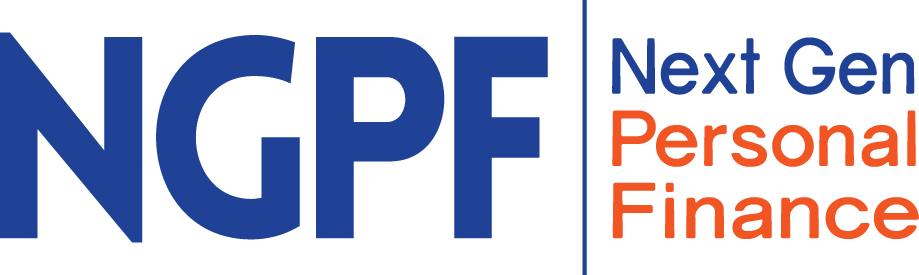 NGPF Activity BankInvesting